Carrefour Marguerite Bourgeoys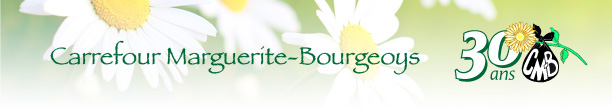 514-527-1871Un reçu d’impôt vous sera émis pour tout don de 15$ et plus.No d’enregistrement :   868607607RR00125$	50$	 100$	 200$Autre :Mensuel :Mode de paiement Argent comptantChèque (libellé au nom Carrefour Marguerite Bourgeoys)Carte de créditNo de carte de crédit :	Expiration :Nom du donateur :No Civique : Rue :Ville :		  Province :Code postal :Téléphone :